Unit 1: Module 3, Activity 2Set up your Quick Access ToolbarWord 2010	2Word 2007	5Word 2003	8Word 2010Open WordIn the top left of the screen you will see the Word icon and possible the “save as” disc icon next to it. Alongside will be an icon showing a line with a triangle underneath – this is the “Customise Quick Access Toolbar” icon.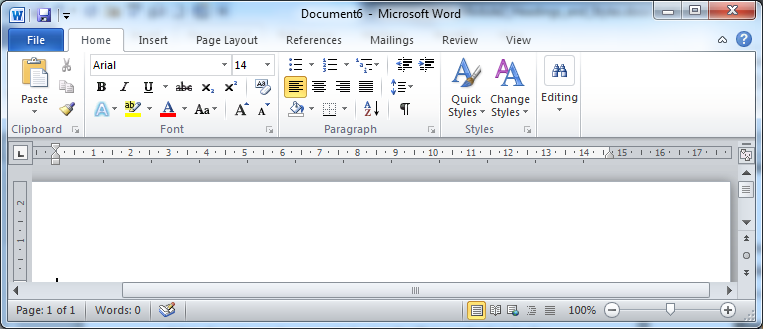 Select the “Customise QAT” icon Select “More commands” from the drop-down menu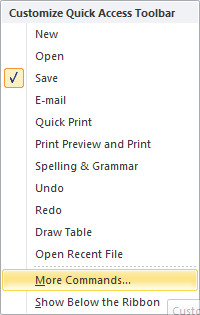 Select “Style” (not “Styles”) from the list of commands Select “Add”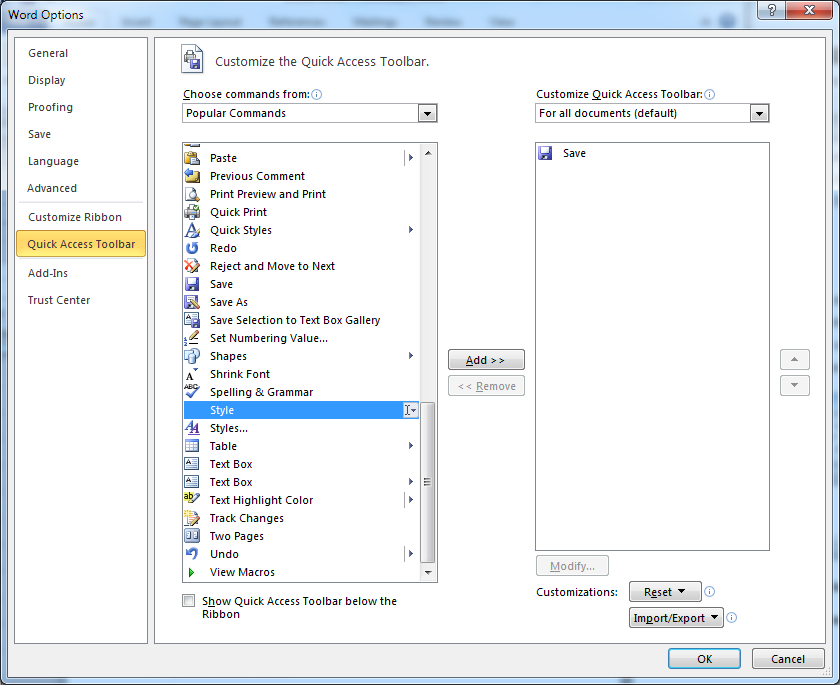 The “Style” command now appears in the right windowSelect “OK”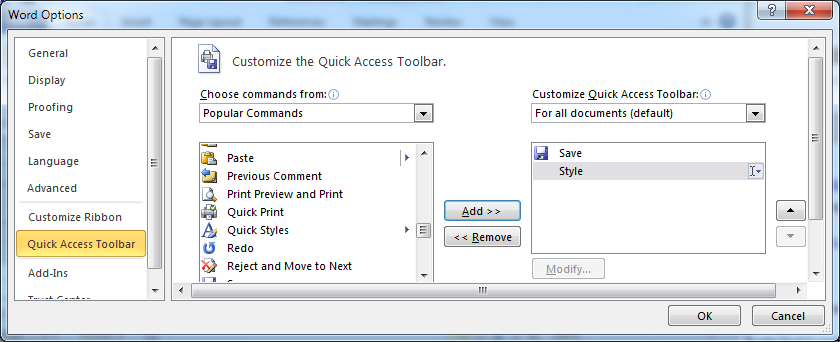 The “Style” drop-down menu now appears on your QAT.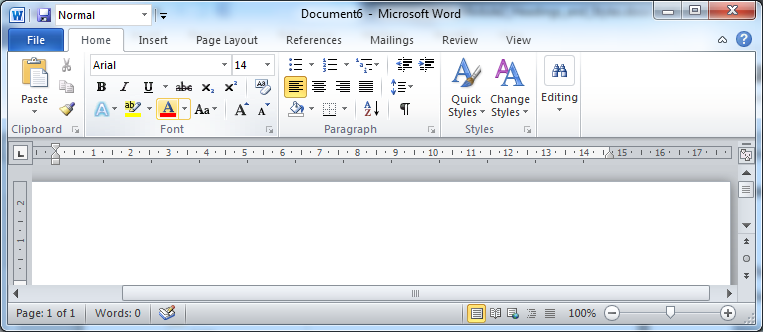 You can select styles from the drop-down menu or place your cursor in the box to highlight the existing style name and start typing the style name you require.Word 2007Open WordIn the top left of the screen you will see the Word icon and possible the “save as” disc icon next to it. Alongside will be an icon showing a line with a triangle underneath – this is the “Customise Quick Access Toolbar” icon.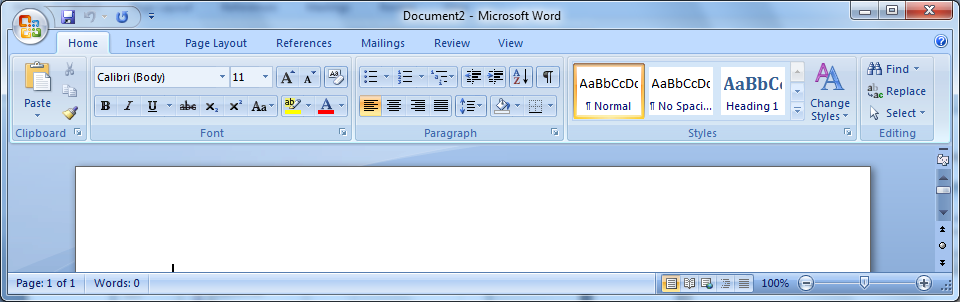 Select the “Customise QAT” icon Select “More commands” from the drop-down menu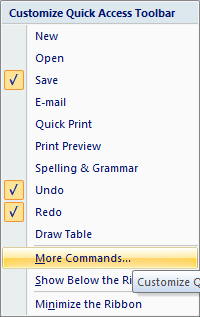 Select “Style” (not “Styles”) from the list of commands Select “Add”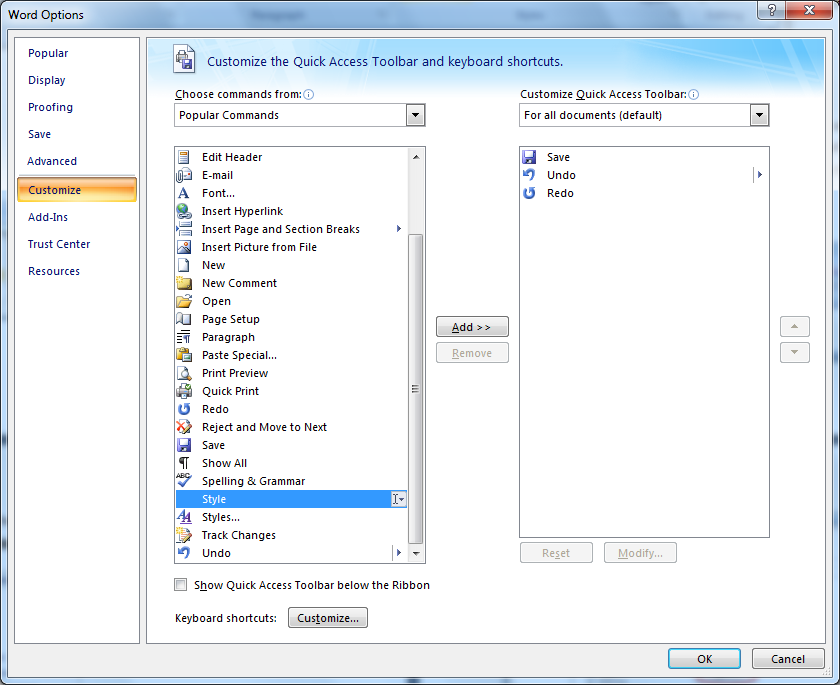 The “Style” command now appears in the right windowSelect “OK”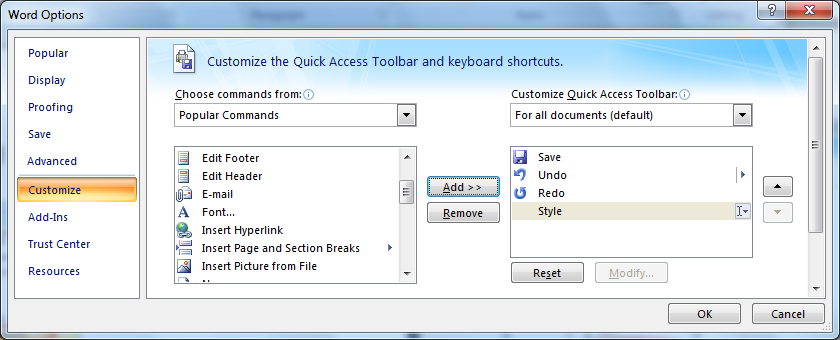 The “Style” drop-down menu now appears on your QAT.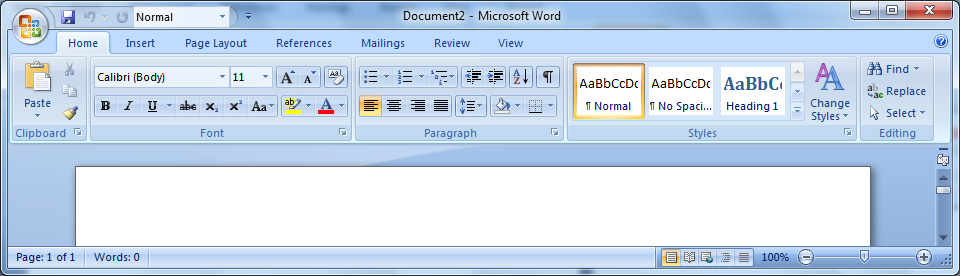 You can select styles from the drop-down menu or place your cursor in the box to highlight the existing style name and start typing the style name you require.Word 2003Open WordAt the top of the screen you will see “Standard” toolbar, listing the headings for the drop-down menus, such as “File, Edit, View, Insert, Format”.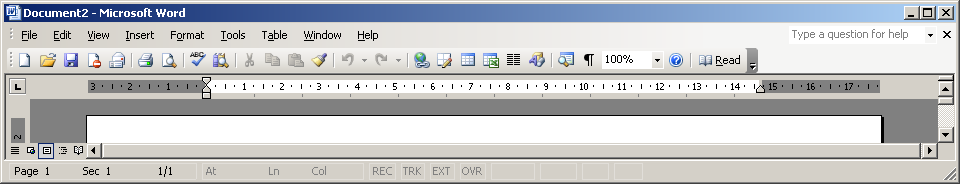 Right click your mouse anywhere on the “Standard” toolbarSelect “Formatting” from the drop-down menuYou will now see the “Formatting” toolbar.The “style” box will have the word “” in the window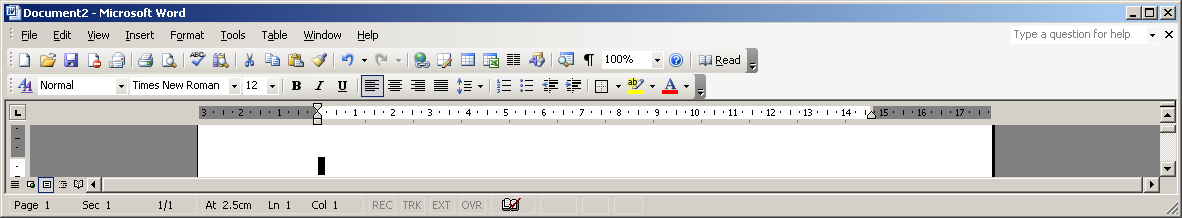 You can select styles from the drop-down menu or place your cursor in the box to highlight the existing style name and start typing the style name you require.---Author: RNIB BookshareDate created: 23 January 2017Date last modified: 16 May 2017, Version 2File: M:\RNIB Bookshare\Guidance and training for customers\Self-study units\Unit1_Module3_Activity2.docx